Nomor		:  B-          /Un.18/D/TL.00/    /2023		        02 Januari 2023 Lampiran		:   -Hal				:   Izin PenelitianYth.	1. Kepala MTs 4 Tulungagung	2. Kepala SMPN 1 TulungagungDi – TempatDalam rangka menyelesaikan tugas akhir program doktor (S-3) Universitas Islam Negeri Sayyid Ali Rahmatullah Tulungagung, maka setiap mahasiswa diwajibkan menyusun Disertasi. Sehubungan dengan hal tersebut, maka kami mengharap kesediaan Bapak/Ibu untuk memberikan izin melakukan penelitian di Instansi Bapak/Ibu kepada mahasiswa berikut ini: Demikian surat ini atas perhatian dan kesediaan Bapak/Ibu disampaikan terima kasih.Direktur,Akhyak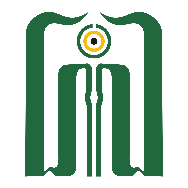 KEMENTERIAN AGAMA REPUBLIK INDONESIAUNIVERSITAS ISLAM NEGERISAYYID ALI RAHMATULLAH TULUNGAGUNGPASCASARJANAJalan Mayor Sujadi Timur Nomor 46 Tulungagung - Jawa Timur 66221Telepon: (0355) 321513 Website: www.uinsatu.ac.id Email: info@uinsatu.ac.idNama:Moh NashihudinNIM:12601195002Prodi:Manajemen Pendidikan IslamAlamat:Ds. Pojok, Kec. Campurdarat, Kab. TulungagungTelepon:081335067782Judul Disertasi:Pemberdayaan Sumber Daya Manusia dalam Peningkatan Mutu Pendidikan (Studi Multisitus di MTs 4 Tulungagung dan SMPN 1 Tulungagung)